Pictures to be copied and pasted below: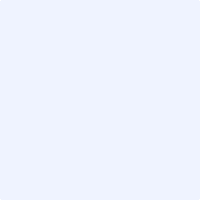 Identification of the Property: 	Sale price was confirmed by       on Date with Party to Transaction.  Appraiser confirms on Form 6-3.1B, Certificate of Appraiser, that sale was personally inspected.Property Description:  Map Number:    Sale Number:  Parcel ID:  Seller:Buyer:Buyer:Instrument:Instrument:Instrument:Instrument:Instrument:Instrument:DateDateRecorded Book:Recorded Book:Recorded Book:Recorded Book:Recorded Book:Recorded Book:Recorded Book:Recorded Book:Page:Page:County:County:County:Selling Price:Selling Price:Selling Price:Selling Price:Selling Price:Selling Price:Selling Price:Unit Price:Unit Price:Unit Price:Unit Price:Unit Price:Unit Price:Unit Price:Type of Transaction:Type of Transaction:Type of Transaction:Type of Transaction:Type of Transaction:Type of Transaction:Type of Transaction:Type of Transaction:Type of Transaction:Type of Transaction:Financing:Financing:Financing:Financing:Financing:Site Dimensions:Site Dimensions:Site Dimensions:Site Dimensions:Site Dimensions:Site Dimensions:Site Dimensions:Site Dimensions:Site Dimensions:Zoning:Zoning:Zoning:Zoning Compliance:Zoning Compliance:Zoning Compliance:Zoning Compliance:Zoning Compliance:Zoning Compliance:Zoning Compliance:Zoning Compliance:Zoning Compliance:Zoning Compliance:Highest & Best Use:Highest & Best Use:Highest & Best Use:Highest & Best Use:Highest & Best Use:Highest & Best Use:Highest & Best Use:Highest & Best Use:Highest & Best Use:Highest & Best Use:Utilities in Use:Utilities in Use:Utilities in Use:Utilities in Use:Utilities in Use:Utilities in Use:Utilities in Use:Utilities in Use:Utilities Available:Utilities Available:Utilities Available:Utilities Available:Utilities Available:Utilities Available:Utilities Available:Utilities Available:Utilities Available:Utilities Available:Access:Access:Access:Access: